Приложение 14 к приказу министерства образования Ставропольского краяот 10 февраля 2023 г. № 208-прИнструкциядля участника экзамена по иностранному языку (письменная часть), зачитываемая организатором в аудитории перед началом экзаменав Ставропольском крае в 2023 годуПодготовительные мероприятия: Не позднее 8:45 по местному времени организаторам в аудитории необходимо оформить на доске (информационном стенде) в аудитории образец регистрационных полей бланка регистрации участника экзамена, указав код региона, код ППЭ, номер аудитории, который следует писать, начиная с первой позиции, прописывая предшествующие нули, в случае если номер аудитории составляет менее 4-х знаков, код
предмета и его название, дату проведения экзамена. Также рекомендуется подготовить на доске (информационном стенде) список кодов образовательных организаций в соответствии с формой ППЭ-16. Код региона, код ППЭ, код предмета и его название, дата проведения экзамена в бланке регистрации будут заполнены автоматически. Код образовательной организации в бланке регистрации заполняется участниками экзамена в соответствии с информацией из формы ППЭ-16, предоставленной организаторами в аудитории. Самостоятельно участники экзамена заполняют класс, а также ФИО, данные паспорта, используя свои данные из документа, удостоверяющего личность.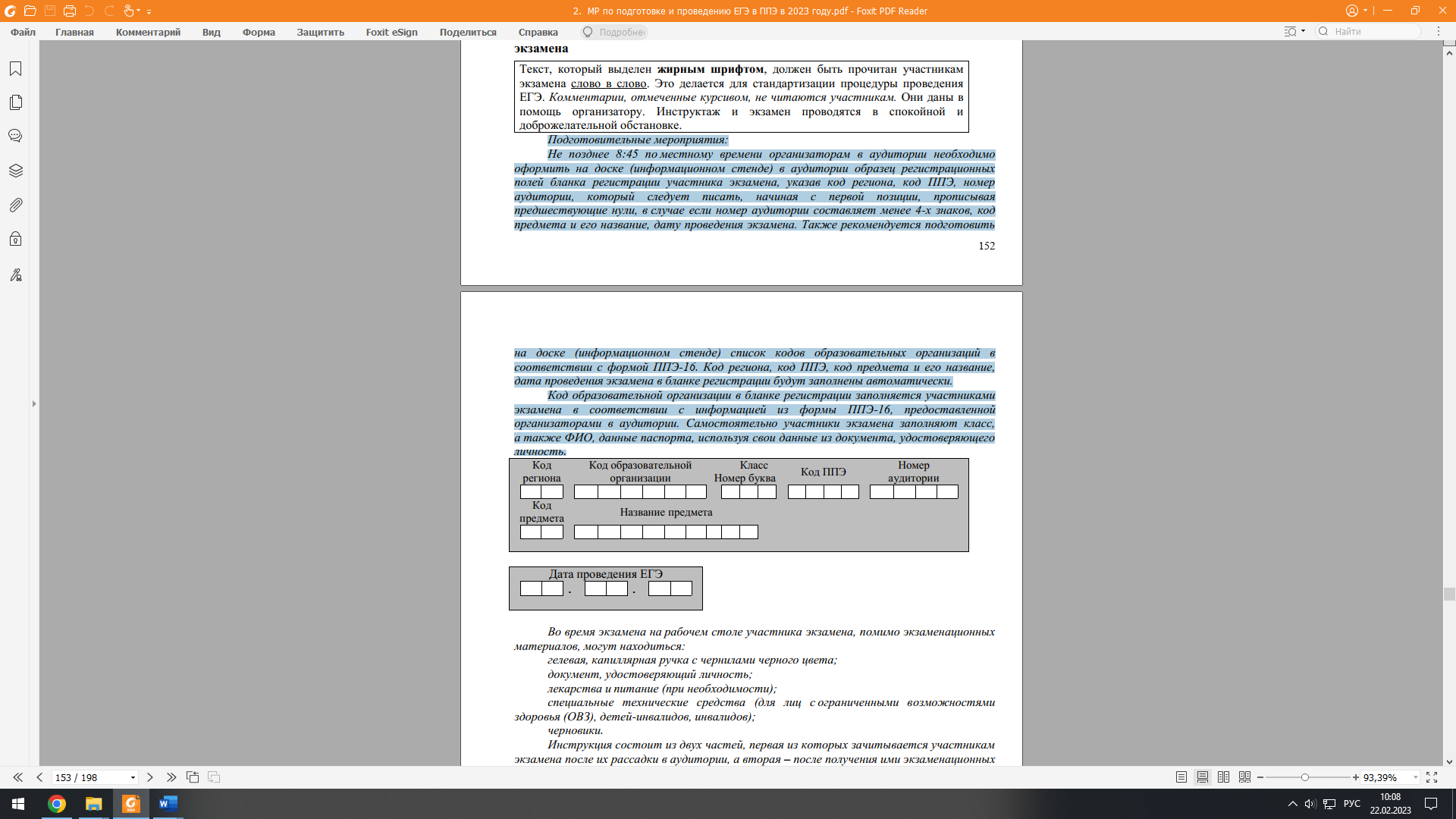 Во время экзамена на рабочем столе участника экзамена, помимо экзаменационных материалов, могут находиться:гелевая, капиллярная ручка с чернилами черного цвета;документ, удостоверяющий личность;лекарства и питание (при необходимости);специальные технические средства (для лиц с ограниченными возможностями здоровья (ОВЗ), детей-инвалидов, инвалидов);черновики.Инструкция состоит из двух частей, первая из которых зачитывается участникам экзамена после их рассадки в аудитории, а вторая – после получения ими экзаменационных материалов.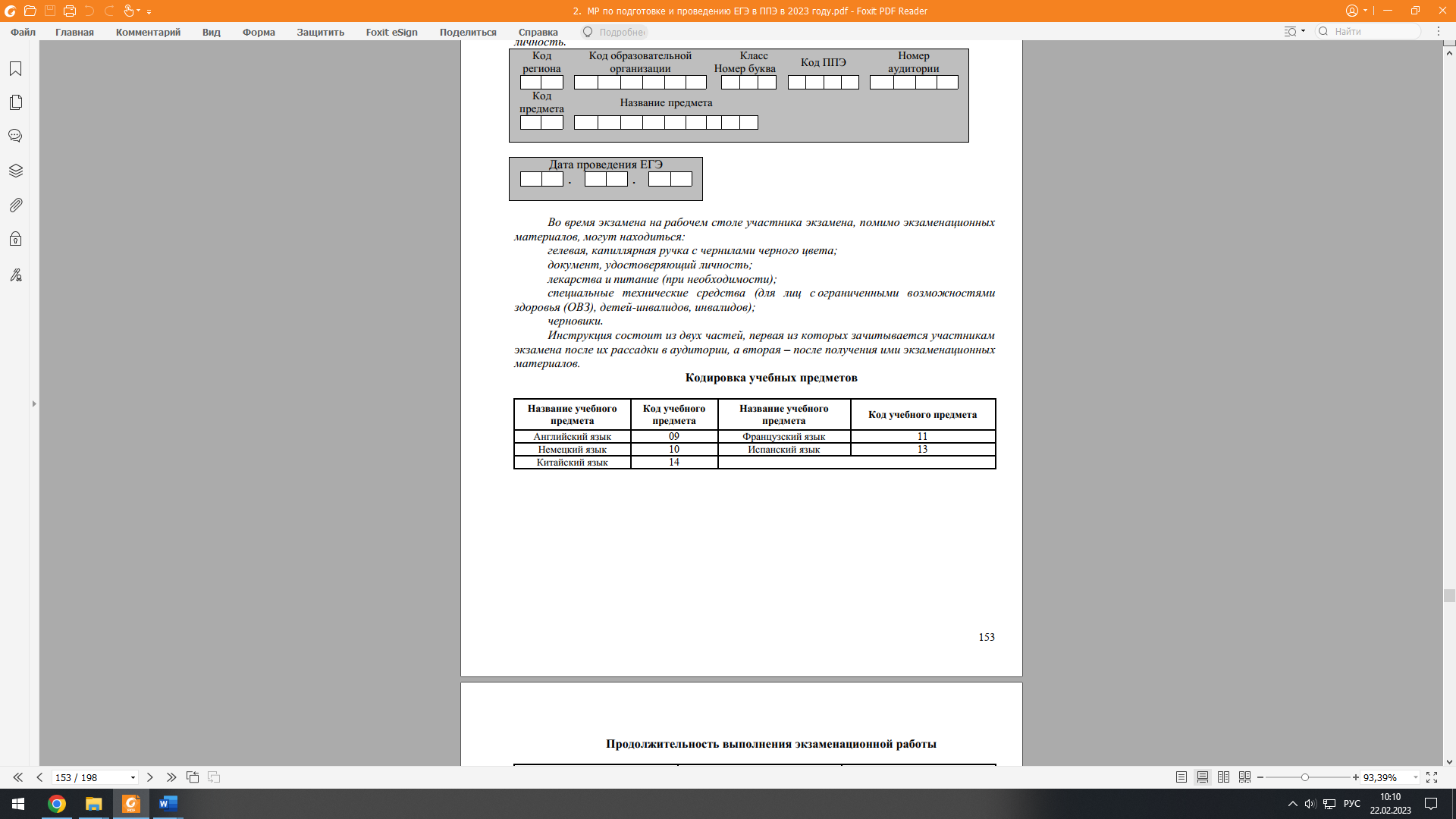 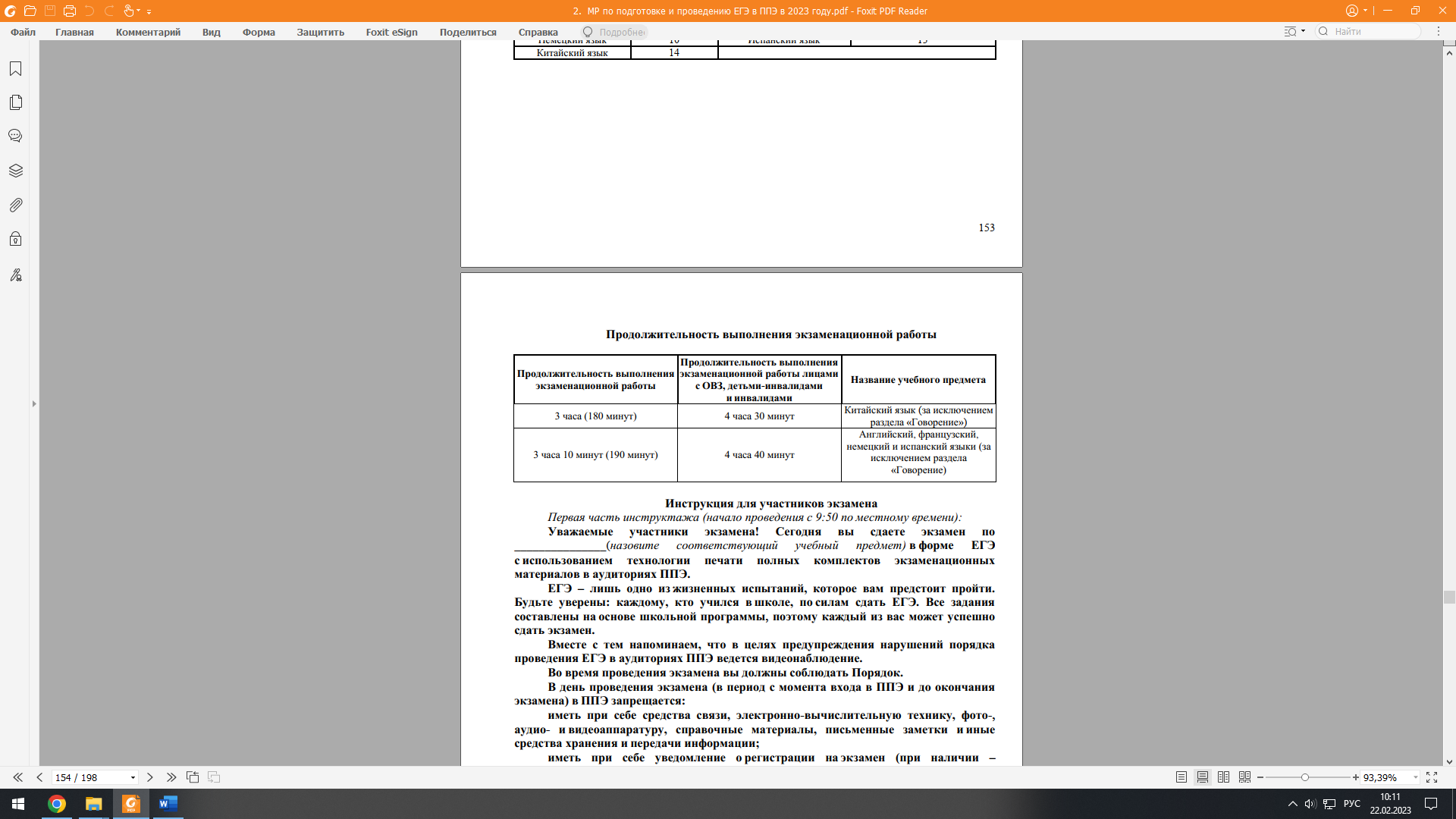 Инструкция для участников экзаменаПервая часть инструктажа (начало проведения с 9:50 по местному времени):Уважаемые участники экзамена! Сегодня вы сдаете экзамен по _______________(назовите соответствующий учебный предмет) в форме ЕГЭ с использованием технологии печати полных комплектов экзаменационных  материалов в аудиториях ППЭ.ЕГЭ – лишь одно из жизненных испытаний, которое вам предстоит пройти.
Будьте уверены: каждому, кто учился в школе, по силам сдать ЕГЭ. Все задания
составлены на основе школьной программы, поэтому каждый из вас может успешно
сдать экзамен.Вместе с тем напоминаем, что в целях предупреждения нарушений порядка
проведения ЕГЭ в аудиториях ППЭ ведется видеонаблюдение.Во время проведения экзамена вы должны соблюдать Порядок.В день проведения экзамена (в период с момента входа в ППЭ и до окончания
экзамена) в ППЭ запрещается:иметь при себе средства связи, электронно-вычислительную технику, фото-,
аудио- и видеоаппаратуру, справочные материалы, письменные заметки и иные
средства хранения и передачи информации;иметь при себе уведомление о регистрации на экзамен (при наличии –
необходимо сдать его нам);выносить из аудиторий и ППЭ черновики, экзаменационные материалы
на бумажном и (или) электронном носителях;фотографировать экзаменационные материалы;
пользоваться справочными материалами, кроме тех, которые указаны в тексте
КИМ;переписывать задания из КИМ в черновики (при необходимости можно делать
заметки в КИМ);перемещаться по ППЭ во время экзамена без сопровождения организатора.Во время проведения экзамена запрещается:разговаривать, пересаживаться, обмениваться любыми материалами
и предметами.В случае нарушения порядка проведения экзамена вы будете удалены
с экзамена.В случае нарушения порядка проведения экзамена работниками ППЭ или
другими участниками экзамена вы имеете право подать апелляцию о нарушении
порядка проведения ЕГЭ. Апелляция о нарушении порядка проведения ГИА
подается в день проведения экзамена члену ГЭК до выхода из ППЭ.Ознакомиться с результатами ЕГЭ вы сможете в школе или в местах,
в которых вы были зарегистрированы на сдачу ЕГЭ.Плановая дата ознакомления с результатами: _____________ (назвать дату).После получения результатов ЕГЭ вы можете подать апелляцию о несогласии
с выставленными баллами. Апелляция подается в течение двух рабочих дней после
официального дня объявления результатов ЕГЭ.Апелляцию вы можете подать в своей школе или в месте, где вы были
зарегистрированы на сдачу ЕГЭ, или в иных местах, определенных регионом.Апелляция по вопросам содержания и структуры заданий по учебным
предметам, а также по вопросам, связанным с оцениванием результатов выполнения
заданий экзаменационной работы с кратким ответом, с нарушением участником
экзамена требований Порядка и неправильным заполнением бланков ЕГЭ,
не рассматривается.Обращаем внимание, что во время экзамена на вашем рабочем столе, помимо
экзаменационных материалов, могут находиться только:гелевая, капиллярная ручка с чернилами черного цвета;документ, удостоверяющий личность;лекарства и питание (при необходимости);черновики;специальные технические средства (для участников с ограниченными
возможностями здоровья (ОВЗ), детей-инвалидов, инвалидов).По всем вопросам, связанным с проведением экзамена (за исключением
вопросов по содержанию КИМ), вы можете обращаться к нам. В случае
необходимости выхода из аудитории оставьте ваши экзаменационные материалы, а
также документ, удостоверяющий личность, черновики , дополнительные материалы
(при наличии) и письменные принадлежности на своем рабочем столе. На территории
ППЭ вас будет сопровождать организатор.В случае плохого самочувствия незамедлительно обращайтесь к нам. В ППЭ
присутствует медицинский работник. Напоминаем, что при ухудшении состояния
здоровья и по другим объективным причинам вы можете досрочно завершить
выполнение экзаменационной работы и прийти на пересдачу.Организатор обращает внимание участников экзамена на станцию организатора.Экзаменационные материалы поступили на станцию организатора 
в зашифрованном виде. В вашем присутствии ровно в 10:00 будет выполнена печать
индивидуальных комплектов экзаменационных материалов. После чего
экзаменационные материалы будут выданы вам для сдачи экзамена.Не ранее 10:00 по местному времени организатор, ответственный за печать ЭМ,
вводит количество ЭМ для печати, загружает задание по аудированию и запускает
процедуру расшифровки ЭМ (процедура расшифровки может быть инициирована, если
техническим специалистом и членом ГЭК ранее был загружен и активирован ключ
доступа к ЭМ).Выполняется печать ЭМ и проверка качества печати контрольного листа полного
комплекта ЭМ (контрольный лист является последним в комплекте, первый – это бланк
регистрации, никаких титульных листов не предусмотрено, качество печати каждого
листа комплекта ЭМ не проверяется организатором): отсутствие белых и темных
полос, текст хорошо читаем и четко пропечатан, защитные знаки, расположенные по
всей поверхности листа, четко видны; результат проверки сообщается организатору,
ответственному за печать ЭМ, для подтверждения качества печати в станции
организатора. Качественный комплект ЭМ размещается на столе для выдачи
участникам экзамена, некачественный откладывается.Далее начинается вторая часть инструктажа.Вам выдаются напечатанные в аудитории ППЭ индивидуальные комплекты.(Организатор раздает участникам экзамена распечатанные комплекты ЭМ
в произвольном порядке).До начала работы с бланками ЕГЭ проверьте комплектацию выданных
экзаменационных материалов. В индивидуальном комплекте находятся:бланк регистрации,бланк ответов № 1,бланк ответов № 2 лист 1,бланк ответов № 2 лист 2;КИМ;
контрольный лист с информацией о номере бланка регистрации и номере КИМ.Ознакомьтесь с информацией в средней части бланка регистрации по работе
с индивидуальным комплектом и убедитесь в правильной комплектации.Проверьте, совпадает ли цифровое значение штрихкода на первом и последнем
листе КИМ со штрихкодом на контрольном листе. Цифровое значение штрихкода
КИМ находится в средней части контрольного листа с подписью КИМ.Проверьте, совпадает ли цифровое значение штрихкода на бланке регистрации
со штрихкодом на контрольном листе. Номер бланка регистрации находится
в средней части контрольного листа с подписью БР.Внимательно просмотрите текст КИМ, проверьте качество текста
на полиграфические дефекты, пересчитайте листы КИМ и сравните с указанным
числом листов в КИМ. Количество листов напечатано на каждой станице КИМ в
правом верхнем углу после наклонной черты.
Внимательно просмотрите бланки, проверьте качество печати штрихкодов
и QR-кода, черных квадратов (реперов) на полиграфические дефекты.Сделать паузу для проверки участниками комплектации выданных ЭМ.
При обнаружении несовпадений штрихкодов, наличия лишних (нехватки) бланков,
дефектов печати необходимо заменить полностью индивидуальный комплект, выполнив
дополнительную печать полного комплекта ЭМ.Приступаем к заполнению бланка регистрации.
Записывайте буквы и цифры в соответствии с образцом на бланке. Каждая
цифра, символ записывается в отдельную клетку.Поля «Код региона», «Код ППЭ», «Код предмета», «Название предмета» и
«Дата проведения ЕГЭ» заполнены автоматически.Заполните поля «Код образовательной организации» и «Номер аудитории» в
соответствии с информацией на доске (информационном стенде).Обратите внимание участников на доску (информационный стенд).Заполните поле «Класс».Поля «Служебная отметка», «Резерв-1» и «Контрольная сумма» не
заполняются.Заполняем сведения об участнике экзамена, поля: фамилия, имя, отчество
(при наличии), данные документа, удостоверяющего личность.Сделать паузу для заполнения участниками бланков регистрации.Поставьте вашу подпись в поле «Подпись участника экзамена», расположенном в нижней части бланка регистрации.(В случае если участник экзамена отказывается ставить личную подпись в бланке
регистрации, организатор в аудитории ставит в бланке регистрации свою подпись).Приступаем к заполнению регистрационных полей бланков ответов.Код региона, код предмета и его название на бланке ответов № 1 заполнены
автоматически. Поставьте вашу подпись в поле «Подпись участника ЕГЭ», расположенном в верхней части бланка ответов № 1. Служебное поле «Резерв-4»
не заполняйте.Код региона, код предмета и его название, поле «Лист» на бланке ответов №2
заполнены автоматически. Также автоматически заполнено поле «Бланк ответов № 2
(лист 2)» на листе 1 бланка ответов № 2. Служебные поля «Резерв-5» и «Резерв-6»
не заполняйте.Организаторы в аудитории проверяют правильность заполнения регистрационных
полей на всех бланках ЕГЭ у каждого участника экзамена и соответствие данных
участника экзамена (ФИО, серии и номера документа, удостоверяющего личность)
в бланке регистрации и в документе, удостоверяющем личность. В случае обнаружения
ошибочного заполнения регистрационных полей бланка организаторы в аудитории дают
указание участнику внести соответствующие исправления.Напоминаем основные правила по заполнению бланков ответов.При выполнении заданий внимательно читайте инструкции к заданиям,
указанные у вас в КИМ. Записывайте ответы в соответствии с этими инструкциями.При выполнении заданий с кратким ответом ответ записывайте справа
от номера задания в бланке ответов № 1.Не разрешается использовать при записи ответа на задания с кратким ответом
никаких иных символов, кроме символов кириллицы, латиницы, арабских цифр,
запятой и знака «дефис» («минус»).Вы можете заменить ошибочный ответ.Для этого в соответствующее поле области замены ошибочных ответов
на задания с кратким ответом следует внести номер задания, ответ на который
следует исправить, а в строку клеточек записать новое значение верного ответа
на указанное задание.Обращаем ваше внимание, что на бланках ответов № 1 и № 2 запрещается делать какие-либо записи и пометки, не относящиеся к ответам на задания, в том числе содержащие информацию о личности участника экзамена.
Вы можете делать пометки в черновиках и КИМ. Также обращаем ваше внимание
на то, что ответы, записанные на черновиках и КИМ, не проверяются.В случае нехватки места в бланке ответов № 2 лист 1 и бланке ответов № 2
лист 2 Вы можете обратиться к нам за дополнительным бланком ответов № 2.Оборотные стороны бланка ответов № 2 (листа 1 и листа 2) и дополнительных
бланков ответов № 2 не заполняются и не проверяются. Апелляции по вопросам
проверки записей на оборотной стороне указанных бланков рассматриваться также
не будут.Письменная часть экзаменационной работы по иностранному языку
начинается с раздела «Аудирование».Раздел «Аудирование» включает 9 заданий. Продолжительность аудиозаписи
(со всеми предусмотренными в записи паузами между заданиями и повторениями) –
30 минут.Во время прослушивания текстов Вы имеете право делать записи
на черновиках.Теперь прослушаем фрагмент записи, для того чтобы проверить всем ли
в аудитории хорошо слышно.Организатор включает аудиофайл, звучит текст на русском языке (инструктаж).После слов диктора: «Задание 1», организатор выключает запись и задает
вопрос: Всем хорошо слышно? Организатор регулирует громкость по мере
необходимости, повторно включая запись. После этого он переключает аудиозапись
на начало и обращается к участникам:Если у Вас есть вопросы к организаторам, пожалуйста, задайте.Начало выполнения экзаменационной работы: (объявить время начала
экзамена).Окончание выполнения экзаменационной работы: (указать время).
Запишите на доске (информационном стенде) время начала и окончания выполнения
экзаменационной работы.Прослушивается аудиозапись.После слов «Время, отведенное на инструктаж и заполнение регистрационных
полей бланков ЕГЭ, в общее время выполнения экзаменационной работы не включается»
включается аудиозапись. Все паузы и повторы уже предусмотрены на записи.
Останавливать и воспроизводить аудиозапись повторно ЗАПРЕЩЕНО!Время, отведенное на инструктаж и заполнение регистрационных полей
бланков ЕГЭ, в общее время выполнения экзаменационной работы не включается.Прослушивается аудиозапись.Теперь вы можете приступать к выполнению других разделов экзамена.Не забывайте переносить ответы из черновика в бланк ответов.Желаем удачи!За 30 минут до окончания выполнения экзаменационной работы необходимо
объявить:До окончания выполнения экзаменационной работы осталось 30 минут.
Не забывайте переносить ответы из текста работы и черновика в бланки
ответов.За 5 минут до окончания выполнения экзаменационной работы необходимо
объявить:До окончания выполнения экзаменационной работы осталось 5 минут.Проверьте, все ли ответы вы перенесли из КИМ и черновиков в бланки ответов.По окончании выполнения экзаменационной работы (экзамена) объявить:
Выполнение экзаменационной работы окончено. Положите экзаменационные
материалы на край стола. Мы пройдем и соберем ваши экзаменационные
материалы.Организаторы осуществляют сбор экзаменационных материалов с рабочих мест
участников экзамена в организованном порядке.Текст, который выделен жирным шрифтом, должен быть прочитан участникам экзамена слово в слово. Это делается для стандартизации процедуры проведения
ЕГЭ. Комментарии, отмеченные курсивом, не читаются участникам. Они даны в
помощь организатору. Инструктаж и экзамен проводятся в спокойной и
доброжелательной обстановке.